MONTANA HIGH SCHOOL ASSOCIATION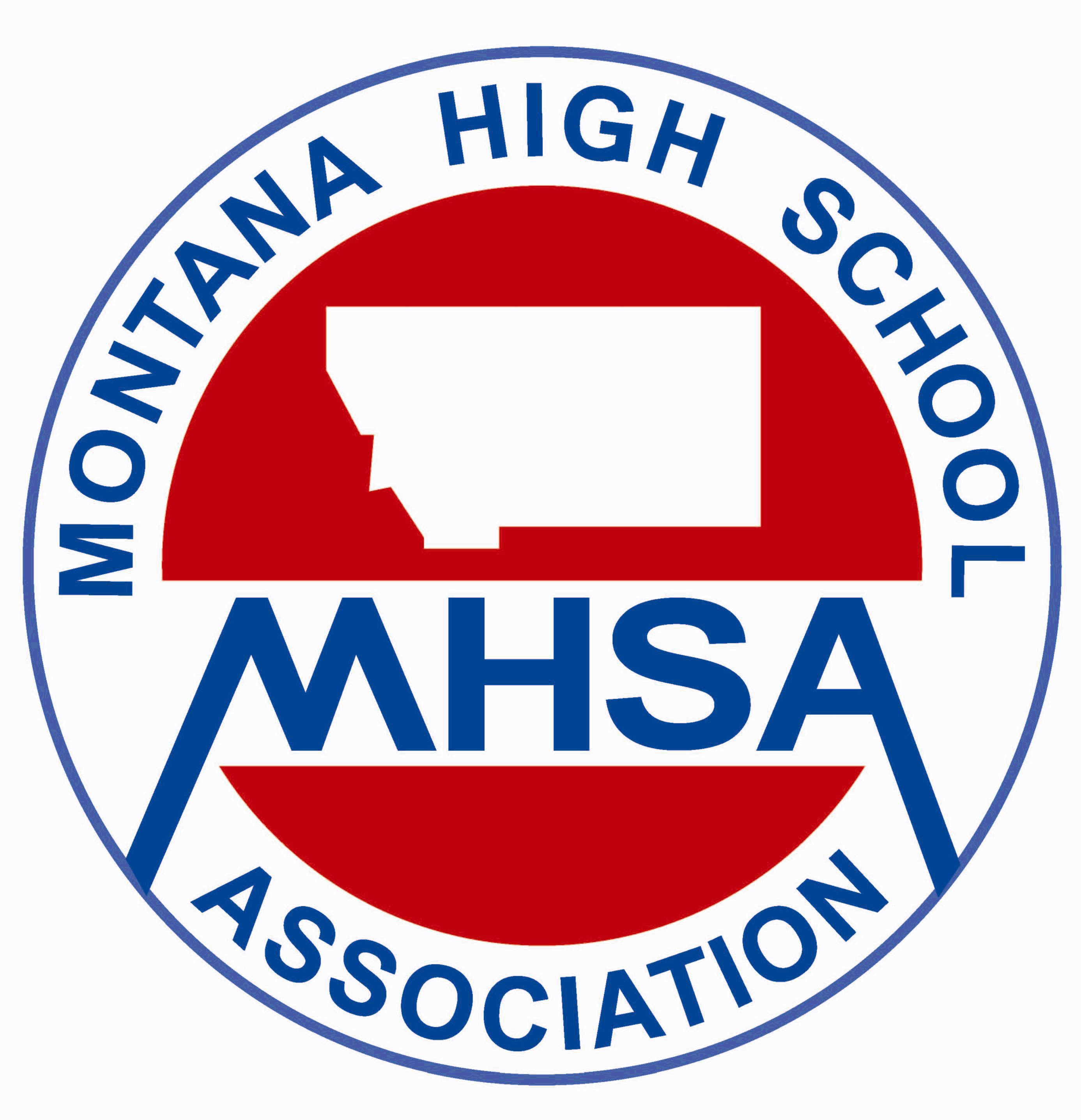 ATHLETE’S HALL OF FAMERenomination Nomination FormNote:   Candidates who are renominated are eligible for three (3) ballots that are sent to the selection committee.  If, at the end of three (3) ballots, renominated candidates are not selected, the candidate’s name is removed permanently. Candidates who are renominated must have a minimum of three letters of recommendation support from other than the nominating individual. We also will need more information: stats, articles, records, honors, letters from opponents or media, etc…that support their candidacy. Please remember that nominees will be judged on their significant contribution to high school athletics and their accomplishments must be worthy of state recognition.  The Hall of Fame is conducted every other year.PERSONAL INFORMATIONADDITIONAL INFORMATIONPlease attach three (3) letters of recommendation/support and please feel free to expand on information above on separate sheets of paper.Last Name (name used in high school):       First Name:      First Name:      Middle:      Individual Nickname:      Individual Nickname:      High School:      High School:      Sports in which athlete participated and lettered:      Sports in which athlete participated and lettered:      Sports in which athlete participated and lettered:      Coach’s Name(s)/Sport:      Coach’s Name(s)/Sport:      Coach’s Name(s)/Sport:      All-State Honors/Sport:      All-State Honors/Sport:      All-State Honors/Sport:      Records:      Records:      Records:      State Champion Teams played on:      State Champion Teams played on:      State Champion Teams played on:      Other Significant High School Honors:      Other Significant High School Honors:      Other Significant High School Honors:      Post High School Honors (College/Professional/Semi-Pro):      Post High School Honors (College/Professional/Semi-Pro):      Post High School Honors (College/Professional/Semi-Pro):      Additional Comments:      Additional Comments:      Additional Comments:      Renominators Name/Signature:      Date:      Date:      Address:      Address:      Phone:      